Temat: Ze smartfonem na piechotęAPLIKACJA TRASEOBezpłatna aplikacja Traseo. Szlaki, trasy, mapy pozwala wybrać jedną z kilkudziesięciu tysięcy tras zapisanych przez użytkowników albo zarejestrować własną pieszą wycieczkę, a następnie udostępnić mapę z trasą i opisem na stronie www.traseo.pl lub na własnej stronie WWW. Aplikację można pobrać ze Sklepu Play lub z serwisu usługodawcy.Wejdź na stronę www.traseo.pl/regulamin – zapoznaj się z regulaminem korzystania z usługi Traseo, zwróć uwagę na to, czego oczekuje od ciebie usługodawca i czego ty od niego możesz oczekiwać.Wejdź na stronę www.traseo.pl/polityka-prywatnosci – sprawdź, w jakim zakresie usługodawca gwarantuje bezpieczeństwo twoich danych.Pobierz Traseo na swoje urządzenie mobilne – odszukaj aplikację w Sklepie Play i naciśnij przycisk ZAINSTALUJ  , a następnie wyraź zgodę na dostęp do niektórych informacji zapisanych w twoim urządzeniu  . Uruchom aplikację po zakończeniu jej instalacji .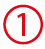 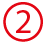 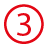 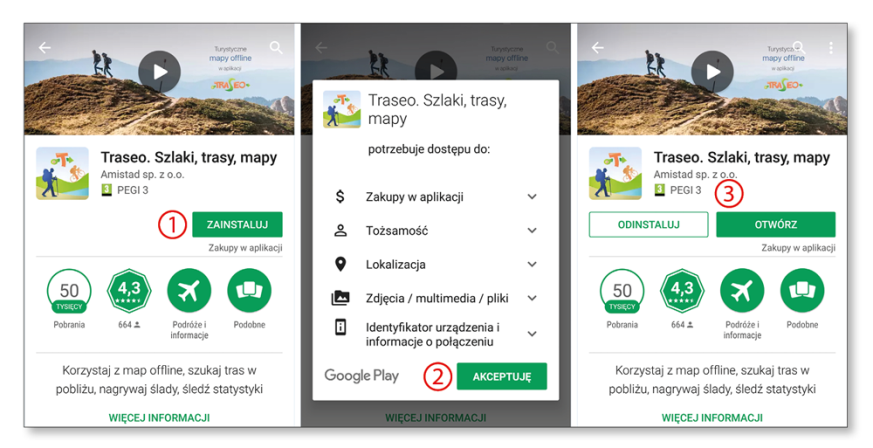 Rys. 1. Instalowanie aplikacji Traseo. Szlaki, trasy, mapyTWORZENIE KONTA NA PORTALU WWW.TRASEO.PLWłasne konto na portalu www.traseo.pl umożliwi ci publikowanie tras wycieczek oraz ich edycję na stronie aplikacji Traseo.Kliknij ikonę  w lewym górnym rogu ekranu – pojawi się okno z opcjami ustawień.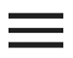 W pozycji  kliknij ikonę .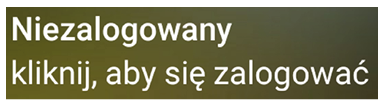 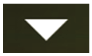 W kolejnym wyświetlonym oknie kliknij opcję Utwórz nowe konto na Traseo.pl.Wybierz pozycję Utwórz konto – podaj nazwę użytkownika, hasło (dla bezpieczeństwa nie podawaj hasła, którego używasz do odbierania poczty) i adres e-mail. Po kliknięciu przycisku UTWÓRZ wyświetli się okno aplikacji gotowej do pracy.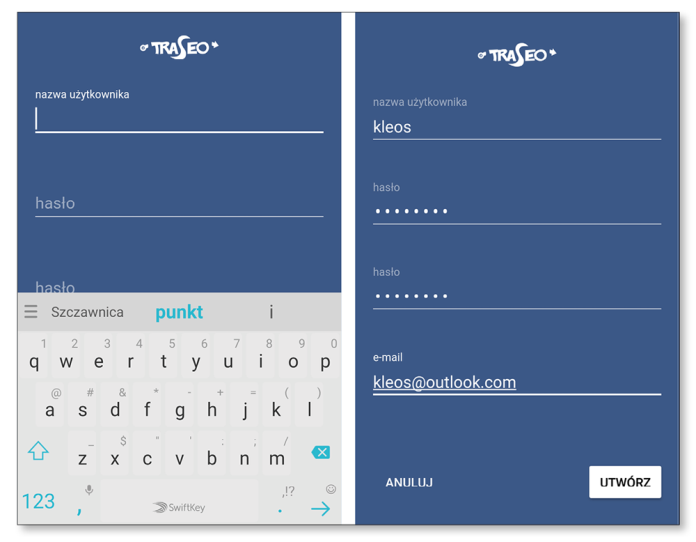 Rys. 2. Tworzenie konta na portalu www.traseo.plREJESTROWANIE TRASYPodczas rejestrowania twojej trasy aplikacja Traseo korzysta z czujnika GPS. Zwiększa to zapotrzebowanie urządzenia mobilnego na energię. Aby uniknąć wyczerpania baterii podczas wycieczki, naładuj ją wcześniej do pełna. Dobrym rozwiązaniem jest stosowanie powerbanku – dodatkowej baterii podłączanej do urządzenia mobilnego za pośrednictwem kabla USB.
Aplikacja działa tylko online – podczas zapisywania trasy, urządzenie przez cały czas wysyła i pobiera dane za pośrednictwem internetu. Jeśli korzystasz z urządzenia z określonym limitem przesyłu danych, może to spowodować przekroczenie limitu i ewentualnie wpłynąć na wysokość rachunku wystawionego przez operatora sieci, w której jest zarejestrowane twoje urządzenie.Aby rozpocząć nagrywanie trasy, kliknij przycisk NAGRAJ TRASĘ  – wyświetli się mapa z przyciskiem rozpoczynającym rejestrację trasy  i znacznikiem twojej lokalizacji .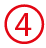 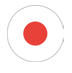 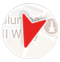 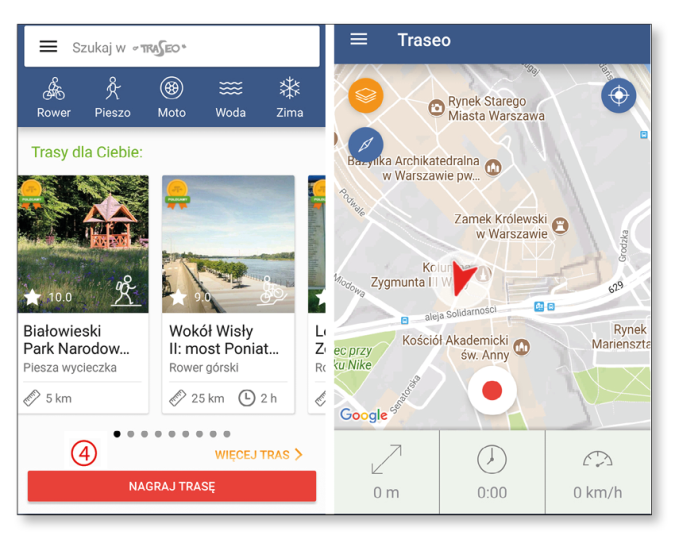 Rys. 3. Rozpoczęcie nagrywania trasy w aplikacji TraseoDla większej wygody pracy z aplikacją możesz wybrać najbardziej odpowiadający ci wygląd mapy i znacznika lokalizacji. Kliknij ikonę , aby wyświetlić menu Podkład bazowy, z którego wybierzesz rodzaj mapy.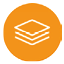 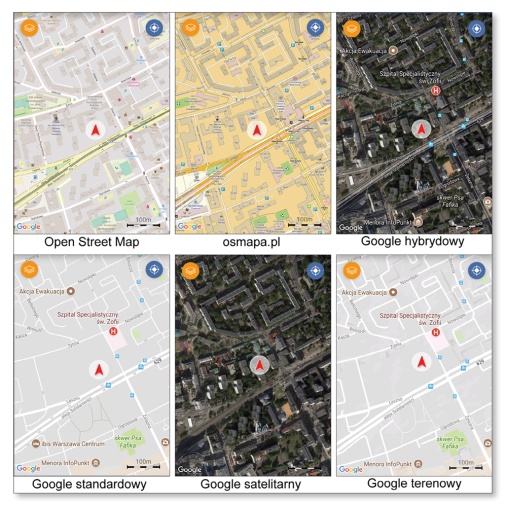 Rys. 4. Przykłady darmowych map dostępnych w aplikacji TraseoJeśli chcesz zmienić wygląd znacznika lokalizacji, kliknij ikonę , a następnie wybierz opcję Ustawienia, kliknij strzałkę  i wybierz wygląd znacznika lokalizacji.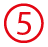 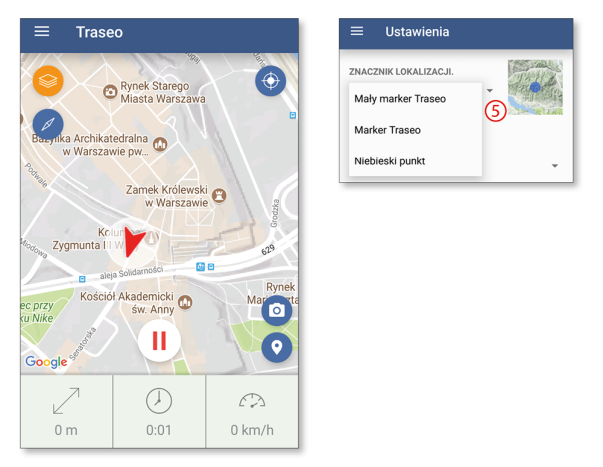 Rys. 5. Zmiana wyglądu znacznika lokalizacji w aplikacji TraseoAby ruszyć w trasę, naciśnij przycisk . Od tej chwili każdy twój krok będzie rejestrowany w aplikacji, a przebyta droga – kreślona na mapie.Jeśli zechcesz zrobić zdjęcie, kliknij przycisk , aby uaktywnić aparat fotograficzny. Za pomocą przycisku  akceptujesz umieszczenie zdjęcia na mapie, a za pomocą przycisku  – rezygnujesz z tej operacji.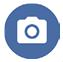 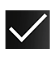 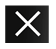 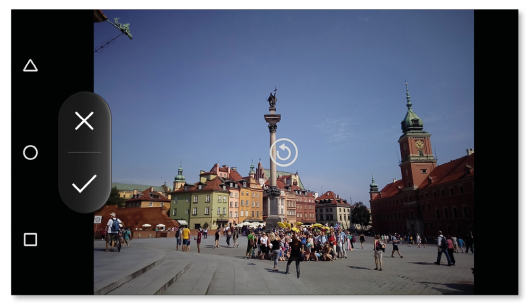 Rys. 6. Robienie zdjęcia w aplikacji TraseoNapotkany obiekt możesz też zaznaczyć na mapie – aby dodać do trasy punkt, kliknij przycisk , a następnie: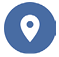 kliknij ikonę aparatu  , zrób zdjęcie i zaakceptuj jego umieszczenie;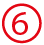 uzupełnij nazwę punktu  i opis punktu ;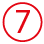 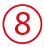 wybierz kategorię obiektu .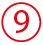 zapisz punkt  – na mapie pojawi się odpowiednia ikona.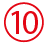 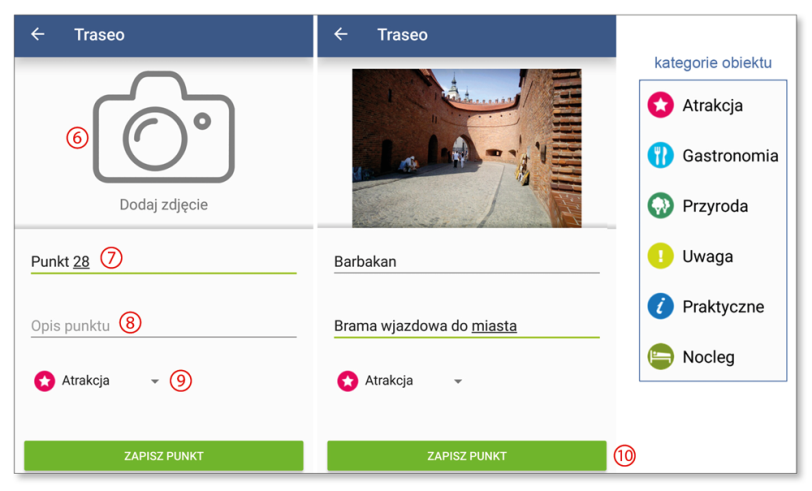 Rys. 7. Zapisywanie punktu trasy w aplikacji TraseoPUBLIKOWANIE TRASY W SERWISIE WWW.TRASEO.PLAby udostępnić wycieczkę innym użytkownikom aplikacji, musisz zakończyć rejestrowanie trasy, zapisać ją i wysłać do portalu www.traseo.pl.Kliknij ikonę  – rejestracja trasy zostanie zatrzymana, a na ekranie pojawią się dwie nowe ikony: gdy klikniesz ikonę , rejestracja zostanie wznowiona, a gdy klikniesz ikonę , rejestracja się zakończy.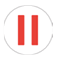 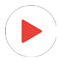 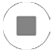 Nadaj trasie nazwę  i wprowadź jej krótki opis  , a potem uaktywnij opcję Publiczna  , aby twoja trasa była dostępna dla wszystkich osób korzystających z aplikacji Traseo i portalu Traseo.pl. Określ rodzaj swojej aktywności na trasie  i zapisz trasę .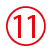 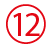 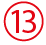 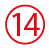 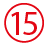 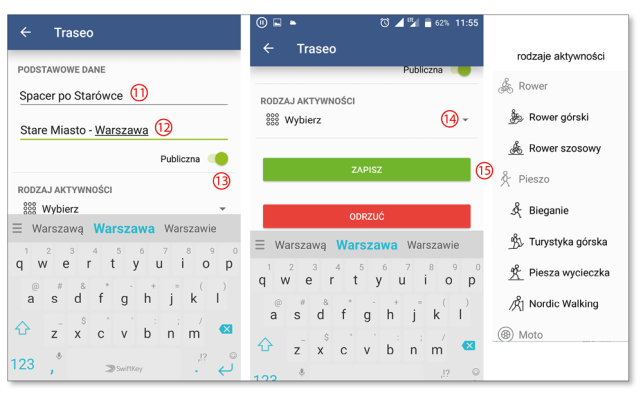 Rys. 8. Zapisywanie trasy w aplikacji TraseoW trakcie zapisu na ekranie wyświetlą się informacje dotyczące twojej trasy  oraz pasek postępu tej operacji  . Po wysłaniu trasy na portal możesz udostępnić ją swoim znajomym , za pośrednictwem SMS-a lub wiadomości e-mail.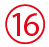 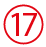 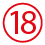 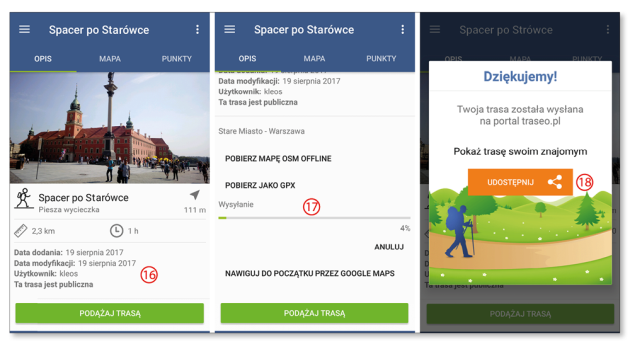 Rys. 9. Zapisywanie trasy w aplikacji Traseo – postęp zapisuAby zobaczyć swoją trasę na portalu i w razie potrzeby poddać ją edycji, wejdź na stronę www.traseo.pl, zaloguj się za pomocą nazwy użytkownika i hasła wybranych podczas tworzenia konta użytkownika po zainstalowaniu aplikacji, a potem kliknij przycisk Edytuj .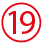 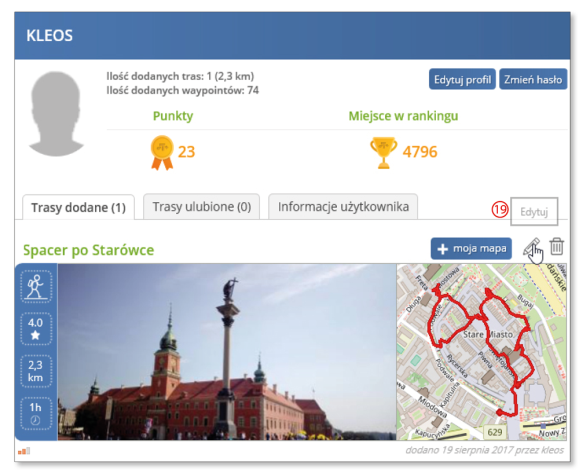 Rys. 10. Panel użytkownika na portalu www.traseo.plZADANIESprawdź, jakie inne aplikacje przeznaczone dla pieszych turystów są dostępne w internecie i jakie możliwości oferują. Sporządź tabelę porównawczą dotyczącą trzech wybranych aplikacji i wyślij do nauczyciela. UWAGA! Tabelkę można zrobić na zwykłej kartce i wysłać zdjęcie.